Publicado en   el 26/06/2015 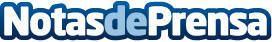 El Museo del Greco expondrá "El Cardenal", una de las obras más importantes de Ignacio ZuloagaDesde el día 2 de julio, hasta el próximo 20 de septiembre  Datos de contacto:Nota de prensa publicada en: https://www.notasdeprensa.es/el-museo-del-greco-expondra-el-cardenal-una-de Categorias: Artes Visuales http://www.notasdeprensa.es